DEin Wortschatz zum Thema „Feuer“Wörter auf DeutschWörter in meiner SpracheWörter auf EnglischWörter in einer anderen SpracheNomen-r Alkohol, -e-s Auto, -s -e Baumwolle , -en-s Benzin, -e-r Berg, -e-s Biogas, -e-r Blitz, -e -e Brandstiftung, -en-r Brennstoff, -e-r Diesel, (ohne Plural)-r Docht, -e-s Eis, ~ -e Erde, -en-s Erdgas, -e-s Fest, -e -s Feuer, ~ -r Feueralarm, -e-r Feuerlöscher, ~ -e Feuerwehr, -en-s Feuerwerk, -e-s Feuerzeug, -e-e Flamme, -en-s Gas, -e -r Gasherd, -e -r Geburtstag, -e -e Gefahr, -en -s Gewitter, ~ -s Gras, - ̈er -e Haut, - ̈e -e Hautverbrennung, -en-s Haus (- ̈er) -s Heu (ohne Plural)-r Himmel (ohne Plural)-s Holz, - ̈er-r Kamin, -e -e Kerze, -n -e Kohle (ohne Plural)-s Lagerfeuer, ~
-e Lava (ohne Plural) -s Laub (ohne Plural)-e Leiter, -n -r Leiterwagen, - ̈ -s Licht, -er-r Löschwagen, - ̈ -e Luft, - ̈e-e Lupe, -en -s Material, -ien -s Öl, -e -s Papier, -e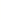 -e Pappe, -en -e Rakete, -n -r Rauch (ohne Plural)-r Ruß, -e-r Sand, - ̈e-r Sauerstoff (ohne Plural)-r Schaden, - ̈
-s Schild, -er -r Schlauch, - ̈e -r Stahl, - ̈e-s Stadtgas,-r Stein, -e-s Streichholz, - ̈er-s Stroh (ohne Plural) -r Teller, ~-r Urwald, - ̈er-r Vulkan, -e-e Wärme (ohne Plural) -s Wachs, -e-r Wald, - ̈er -r Waldbrand, - ̈e -s Wasser, - ̈er -r Wasserstoff, -e -e Zone, -en-e Zigarette, -enVerbenanzünden aufnehmenausbrechenausgehen brennen entstehen erstickenheizenkochen kühlen löschennutzen rauchenschlafenschützen umwandeln wärmen Adjektiveaktiv brennbarfestflüssigerloschen gasförmiggeschmolzen gefährlichheißhellnützlichschwarz verboten 